It’s Five O’Clock SomewhereJim “Moose” Brown, Don Rollins(recorded by Alan Jackson with Jimmy Buffet 2003)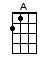 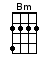 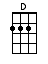 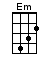 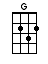 INTRO:  / 1 2 3 4 / [D] / [G] / [A] / [D] / [D]The [D] sun is hot and [A] that old clock is [D] movin' slowAn' [A] so am IThe [D] work day passes [A] like molasses in [Bm] wintertimeBut [A] it's Ju-[D]lyI'm gettin' [G] paid by the hour, an' [D] older by the minuteMy [A] boss just pushed me [D] over the limitI'd like to [G] call him somethin'I [D] think I'll just call it a [A] ↓ day [A] ↑ [A] ↓ [A] ↑ [A] ↓CHORUS:[D] Pour… me somethin' [G] tall an' strongMake it a [A] "Hurricane" before I [D] go insaneIt's [D] only half-past [G] twelve, but I don't [A] care [A]It's five o'clock [D] somewhere [G] / [A] / [D] / [D]Oh [D] this lunch break is [A] gonna take all [D] afternoonAn' [A] half the night To-[D]morrow mornin' [A] I know there'll be [Bm] hell to payHey, but [A] that's all [D] rightI ain't [G] had a day off now, in [D] over a yearOur Ja-[A]maican vacation's gonna [D] start right hereIf the [G] phone’s for meYou can [D] tell 'em I just sailed a-[A]↓way [A] ↑ [A] ↓ [A] ↑ [A] ↓CHORUS:An’ [D] pour… me somethin' [G] tall an' strongMake it a [A] "Hurricane" before I [D] go insaneIt's [D] only half-past [G] twelve, but I don't [A] care [A]It's five o'clock [D] somewhere [G] / [A] / [D][D] / [G] / [A] / [D]BRIDGE:I could [Bm] pay off my tab, pour my-[G]self in a cabAn' be [G] back to [A] work before [D] twoAt a [Bm] moment like this, I [G] can't help but wonder[Em] What would Jimmy Buffet [A] do?CHORUS:He’d say [D] pour… me somethin' [G] tall an' strongMake it a [A] "Hurricane" before I [D] go insaneIt's [D] only half-past [G] twelve, but I don't [A]↓ care [A] ↑ [A] ↓ [A] ↑ [A] ↓[D]    Pour… me somethin' [G] tall an' strongMake it a [A] "Hurricane" before I [D] go insaneIt's [D] only half-past [G] twelve, but I don't [A] care (he don’t [A] care)It's five o'clock [D] somewhere [G] / [A] / [A]It's five o'clock [D] somewhere [G] / [A] / [D]www.bytownukulele.ca